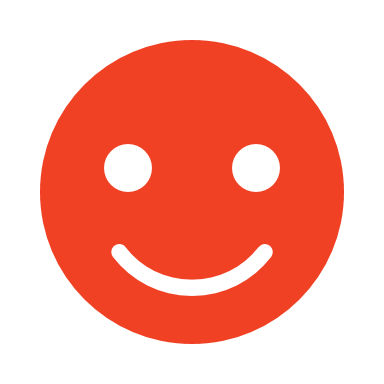 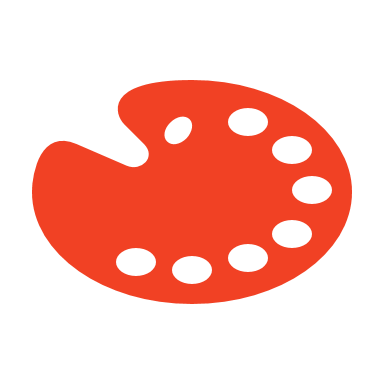 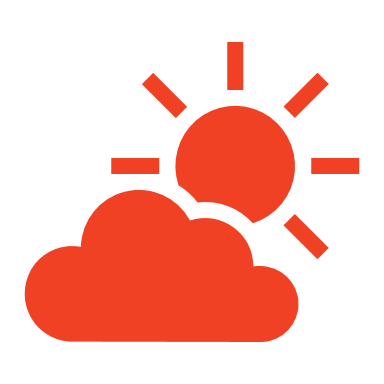 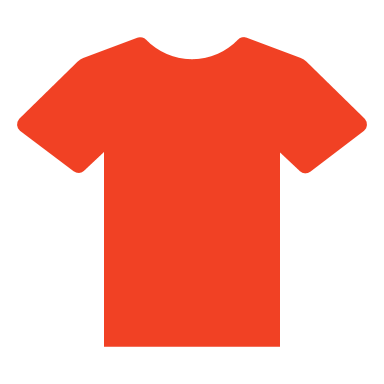   , 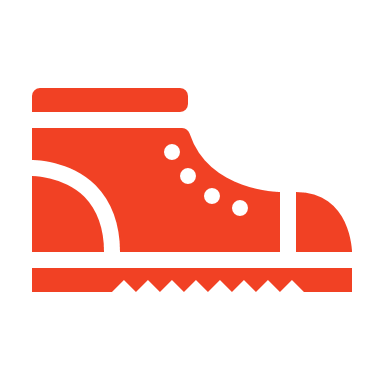  .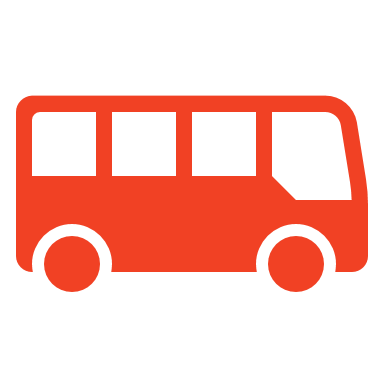  .  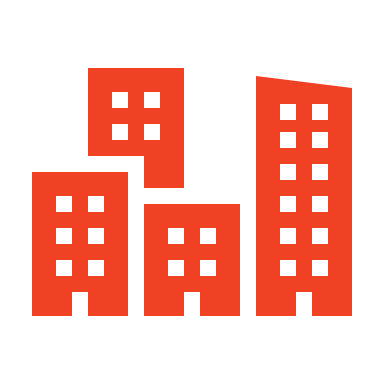 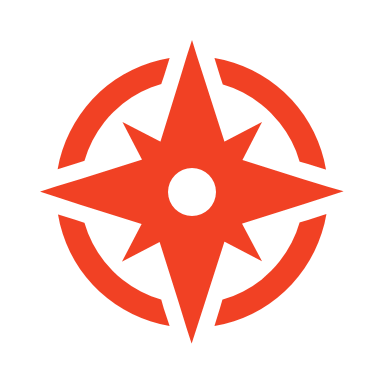  ,  !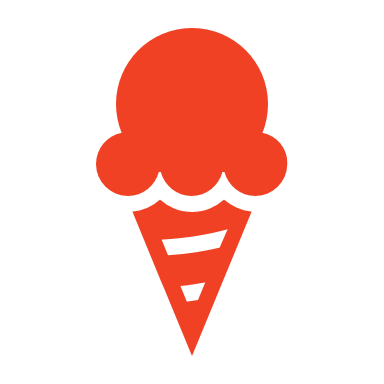 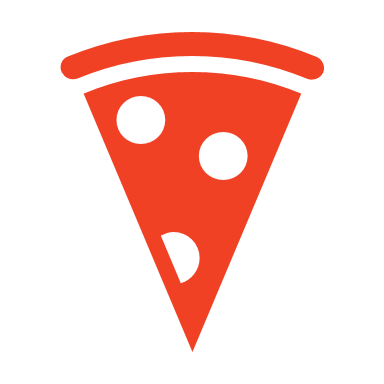  , 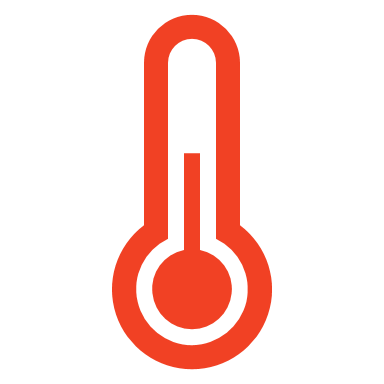  . ,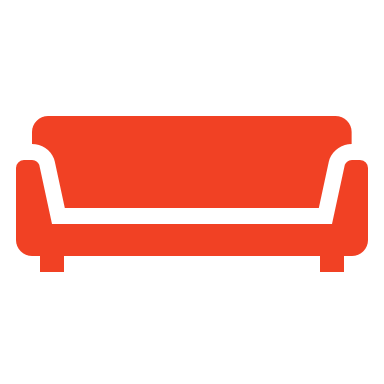   ,  . .   ,  ! ,  . ,  ,  . .   ,  ! ,  . ,  ,  . .   ,  ! ,  . ,  ,  . .   ,  ! ,  . ,  ,  . .   ,  ! ,  . ,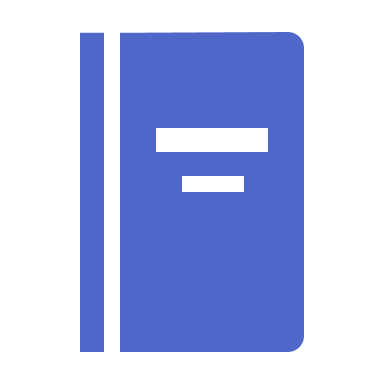 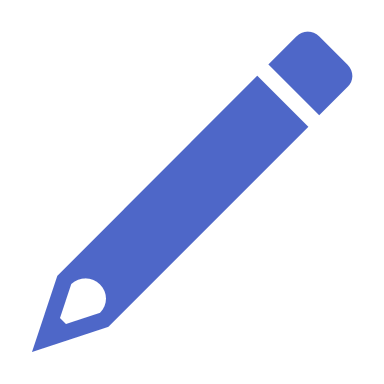 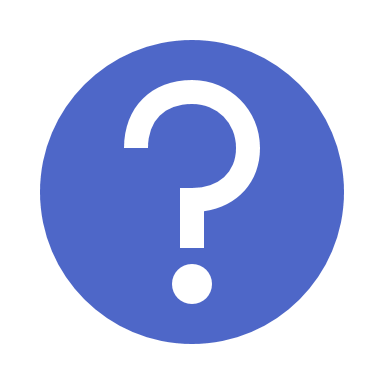 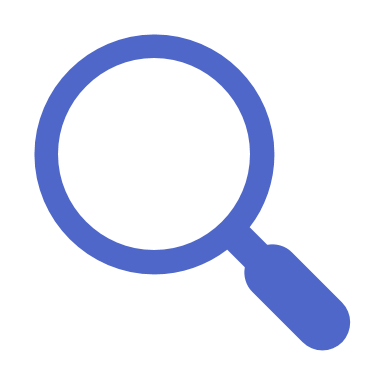 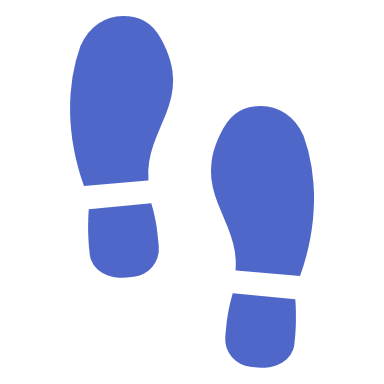  .     ,   ..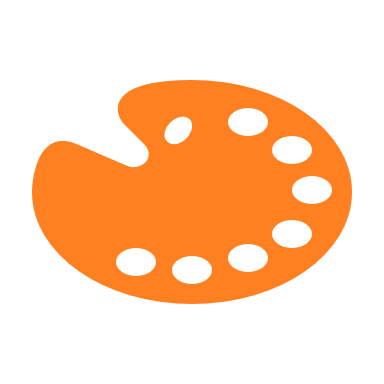 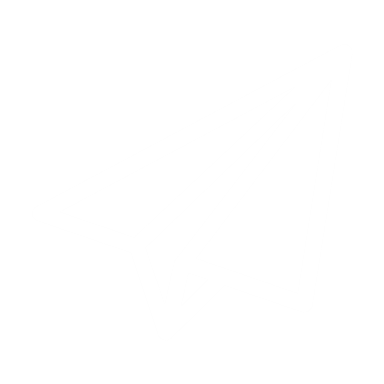 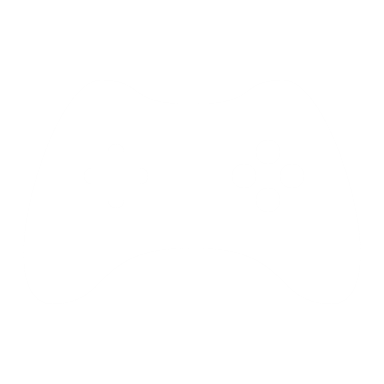 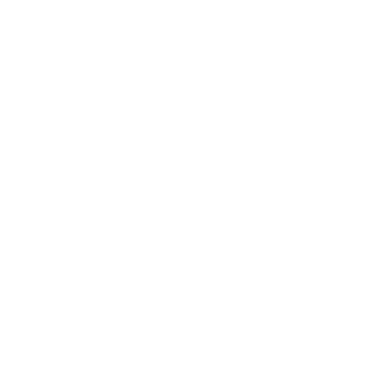 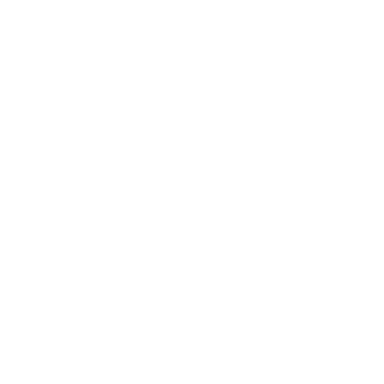 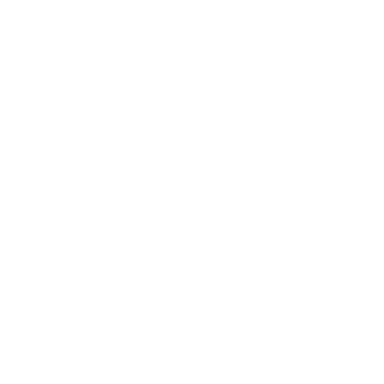 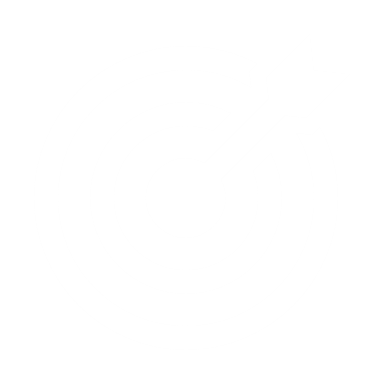 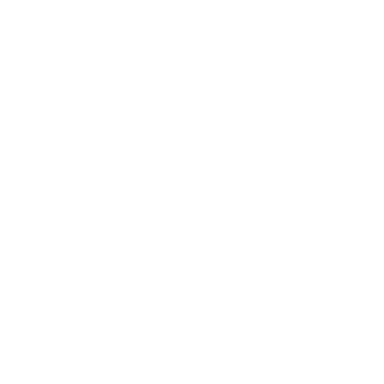 